ComUUnicatorBringing you the news of the United Unitarian Universalist Congregation
Waukesha, WisconsinAugust Food Pantry collection -Sunday, August 7This month, we are focusing on collecting boxed meals such as macaroni and cheese, hamburger helper etc. You’re generosity is appreciated by many in our local community!CPR/AED/First Aid ClassUnited is hosting an Adult & Pediatric CPR/AED/First Aid Class on Tuesday, August 16th beginning at 5:00 pm at United.  United member, Meg Whaley will be instructing this class.
Participants who successfully complete the requirements will receive a certification card from the American Red Cross.  The fee for this class is $20.Annual Church PicnicJoin the United family for our annual church picnic from 11-1. This year, our picnic will be held at Bethesda Park, 550 Dunbar Ave. Waukesha, WI. Contact the office for more information.From United UUC, going south on N. Washington Ave, turn left onto Madison St.•	Turn right onto W. North St. (W. North St turns into Wisconsin Ave)•	Turn right onto N. West Ave.•	Turn right onto Dunbar Ave -550 Dunbar Ave. is on the right.Threads United will meet August 3rd and 17th, 9:30 am at Marcia’sThreads United is a group which was formed by the Social Action Committee.  The goal of our group is not only to create quilts and any type of stitched items to be donated to children in need, but equally important and rewarding is to create a bond between our members.We meet the first and third Wednesdays of each month, including the summer, at Marcia Romashko's home from 9:30 a.m. to about 2:30 p.m. with a break for lunch. Threads United is a very relaxed group, so you don't have to know how to quilt or stitch because everyone is willing to help you learn.......just come join us!  For more information, please feel free to contact Marcia at 262-968-4636 or owasseh@yahoo.comMinisterial WorkshopA ministerial start-up workshop will be held at United on Saturday, August 27th at 9:00 AM.  United members and friends are invited to the morning session (9:00 AM to noon) as we begin our ministry with Rev. David Kraemer.We will be sharing our history, mission and vision with David (and he with us), as we get better acquainted.There will be an additional afternoon session, open to board members and committee chairs.We will be discussing United's goals and priorities for the 2016-17 church year. If you plan to attend, please email Patty in the office so we can plan beverages and refreshments accordingly.Backpack Coalition
We are able to donate new school supplies to children in need in Waukesha County by working with Backpack Coalition’s Fill the Bus Campaign.  A drop-off box will be at the church through Thursday, August 4. In addition, you can drop-off donations on Saturday, August 6, from 9am to 2pm. Look for the big yellow bus in the parking lots of Good Harvest Market (2205 Silvernail, Pewaukee) and the Walmart stores in Mukwonago, Waukesha, Muskego, and Delafield.  The Backpack Coalition needs help filling and distributing backpacks from August 15 – August 27.   If you are able to help, contact Lori Hayes at 262-409-2414 or Lhayes@UnitedWayGMWC.org. High demand supplies needed are:  Pens (red, blue, black), Pencils (#2 or mechanical), Dry erase markers, Markers (thick), Colored pencils, Crayola crayons, Glue sticks, Paper (loose leaf, wide), Note books (1 or 3 subjects), Composition notebooks, 1” binders, Folders (plastic), Folders (prongs). Scissors (blunt & sharp).The Backpack Coalition’s web address is http://www.backpackcoalition.org. For more information contact UUUC Social Action Committee members Ellen Poplawski (262-844-5161, erpop@wi.rr.com) or Faye Flesia 262-542-9060, fflesia@wi.rr.comFROM DAFUR TO GRADUATIONWhen Abakar Hassan first visited us in February 2013, he had left behind the many hardships he had faced in Dafur, but was struggling to adapt to life in the US and learn English.  Just three years later he has graduated from a Job Core School in Northern Wisconsin.  He was offered a $20 an hour job, but he would have needed a car to get to work, so in the meantime he has a $10 an hour job….and he is saving up to buy a car.We wish him all the very best as he starts this new chapter of his life.  What he has accomplished so far is quite an achievement.  Congratulations Abakar!!Thinking green....In efforts of making our community even more environmentally friendly, we're looking to minimize the amount of newsletters we print and mail out.  The cost of the newsletters comes to over $120.00 yearly and these funds could possibly be put to better use.If you have email and already get the electronic newsletter, please inform the office if you are willing to opt out of the hard copy newsletter. You can email the church office at uniteduuc@gmail.comYour help is greatly appreciated!!Dances of Universal Peace Thursday, August 4 at 6:30pm at United UUCJoin in sharing an evening of experiencing chants and simple movements that celebrate this time of lush abundance and show appreciation for gifts we are able reap from mother nature’s benevolence. Explore the many influences on spiritual practice around the world that honor the feminine forms of divinity. All dances will be taught, all are welcome and no previous experience is necessary.
Come as you are, with open mind and heart. If you can talk, you can sing; if you can walk, you can dance. It’s that simple. Bring comfortable shoes/extra socks/slippers and a water bottle if desired.
A free will offering will be gratefully accepted. An item to place temporarily on the altar is encouraged.
Direct questions to Patti Kies at (262) 642-9289 or pattiburncake@hotmail.com
Little Lending LibraryWe are looking for more books anyone may want to donate to our Little Lending Library. It’s thrilling that people in our community want to use our library but we are getting a little low on books when users don’t return books or replace them. Books can be brought to the church and left either in the fellowship hall or in the office.  Contact Patty in the office with any questions, uniteduuc@gmail.com.UU Buddhist Study GroupAn ongoing program and outreach offering for those interested in learning about Buddhist teachings and practices continues to be offered at the Mukwonago Linden Grove campus,  837 County Road NN.  The Buddhist Study group meets twice monthly on the 1st and 3rd Wednesdays of the month from 6:30-8:00pm
 We share a reading aloud during each meeting, and we share our thoughts and questions related to the book we agree to read outside of the meetings. We take an informal approach to study and learn through one another’s perspectives. We welcome anyone who has an interest, whether they have chosen to read along or just come to converse. We include a seated meditation, typically silent but on occasion instead a guided meditation or a walking meditation.
If you would like to have occasional email updates regarding the group, contact the United UUC office at  uniteduuc@gmail.com to add your name to the uubuddha list. Those with questions can contact Patti Kies at kiespa24@alumni.uww.eduDates to remember in AugustAugust 3 and 17 at 9:30AM – Threads United, meets at Marcia’sAugust 3 and 17 at 6:30PM – Buddhist Study Group, meets at Mukwonago Linden GroveAugust 4 at 5PM – Dances of Universal PeaceAugust 7- Food Pantry Collection (boxed meals)August 16 at 5PM – CPR/AED/First add classAugust 17 – 4PM, United Board MeetingAugust 19 – September newsletter deadlineAugust 21 from 11-1PM – Annual Church PicnicAugust 27 from 9-4PM – Ministerial Workshop (more information to follow)August 28 – Rev. David Kraemer’s first service with UnitedAugust 2016August 2016August 2016506 N. Washington AvenueWaukesha, WI  53188262-544-1050www.UnitedUUC.org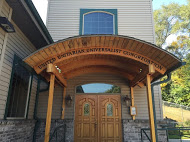 OFFICE HOURSTuesday & Friday9am – 2pmMINISTER’S HOURS(August -June)Tuesday 10am-12pmFriday 10am – 2:00 pmUnited Worship ServicesEvery Sunday at 10:30 AMAugust 7, 2016  “The Living World of Kindness” Speakers: Joseph and John Da Masi 
This program is based on the 7 principles of UUism. Their music takes on such topics as finding spiritual fulfillment, gay rights and the environment in a touching, humorous and thought provoking manner.
August 14, 2016         Speaker : Norman Hussain

Our speaker, (Shaykh) Noman Hussain is the Imam/Resident Scholar of the Islamic Society of Milwaukee-Brookfield mosque. He holds a Master’s degree in Arabic and Islamic Studies from the Islamic University of Johannesburg, South Africa. He currently resides in Wauwatosa, Wisconsin with his wife and three sons.August 21, 2016   Annual Church Picnic Join the United family for our annual church picnic from 11-1. This year, our picnic will be held at Bethesda Park, 550 Dunbar Ave. Waukesha, WI. 
From United UUC, going south on N. Washington Ave, turn left onto Madison St.Turn right onto W. North St. (W. North St turns into Wisconsin Ave)Turn right onto N. West Ave.Turn right onto Dunbar Ave -550 Dunbar Ave. is on the right.August 28, 2016   "A God As Big As Lake Superior"  Speaker: Rev. David Kraemer
Blending life, nature, relationships and humanism, this service will introduce Rev. David Kraemer to the United congregation. Come to explore.United Worship ServicesEvery Sunday at 10:30 AMAugust 7, 2016  “The Living World of Kindness” Speakers: Joseph and John Da Masi 
This program is based on the 7 principles of UUism. Their music takes on such topics as finding spiritual fulfillment, gay rights and the environment in a touching, humorous and thought provoking manner.
August 14, 2016         Speaker : Norman Hussain

Our speaker, (Shaykh) Noman Hussain is the Imam/Resident Scholar of the Islamic Society of Milwaukee-Brookfield mosque. He holds a Master’s degree in Arabic and Islamic Studies from the Islamic University of Johannesburg, South Africa. He currently resides in Wauwatosa, Wisconsin with his wife and three sons.August 21, 2016   Annual Church Picnic Join the United family for our annual church picnic from 11-1. This year, our picnic will be held at Bethesda Park, 550 Dunbar Ave. Waukesha, WI. 
From United UUC, going south on N. Washington Ave, turn left onto Madison St.Turn right onto W. North St. (W. North St turns into Wisconsin Ave)Turn right onto N. West Ave.Turn right onto Dunbar Ave -550 Dunbar Ave. is on the right.August 28, 2016   "A God As Big As Lake Superior"  Speaker: Rev. David Kraemer
Blending life, nature, relationships and humanism, this service will introduce Rev. David Kraemer to the United congregation. Come to explore.United Worship ServicesEvery Sunday at 10:30 AMAugust 7, 2016  “The Living World of Kindness” Speakers: Joseph and John Da Masi 
This program is based on the 7 principles of UUism. Their music takes on such topics as finding spiritual fulfillment, gay rights and the environment in a touching, humorous and thought provoking manner.
August 14, 2016         Speaker : Norman Hussain

Our speaker, (Shaykh) Noman Hussain is the Imam/Resident Scholar of the Islamic Society of Milwaukee-Brookfield mosque. He holds a Master’s degree in Arabic and Islamic Studies from the Islamic University of Johannesburg, South Africa. He currently resides in Wauwatosa, Wisconsin with his wife and three sons.August 21, 2016   Annual Church Picnic Join the United family for our annual church picnic from 11-1. This year, our picnic will be held at Bethesda Park, 550 Dunbar Ave. Waukesha, WI. 
From United UUC, going south on N. Washington Ave, turn left onto Madison St.Turn right onto W. North St. (W. North St turns into Wisconsin Ave)Turn right onto N. West Ave.Turn right onto Dunbar Ave -550 Dunbar Ave. is on the right.August 28, 2016   "A God As Big As Lake Superior"  Speaker: Rev. David Kraemer
Blending life, nature, relationships and humanism, this service will introduce Rev. David Kraemer to the United congregation. Come to explore.TREASURER'S FINAL REPORT  for 2015-16 Fiscal YearTREASURER'S FINAL REPORT  for 2015-16 Fiscal YearTREASURER'S FINAL REPORT  for 2015-16 Fiscal YearTREASURER'S FINAL REPORT  for 2015-16 Fiscal YearIncomeAmounts fromAmounts fromAmount Budgeted for theAmount Budgeted for theAmount Budgeted for theAmount Budgeted for theAmount Budgeted for theAmount Budgeted for theAmount Budgeted for theAmount Budgeted for theAmount Budgeted for the 7/1/15 - 06/30/16 7/1/15 - 06/30/16Year 7/1/15- 6/30/16Year 7/1/15- 6/30/16Year 7/1/15- 6/30/16Year 7/1/15- 6/30/16Year 7/1/15- 6/30/16Year 7/1/15- 6/30/16Year 7/1/15- 6/30/16Year 7/1/15- 6/30/16Year 7/1/15- 6/30/16Pledges$63,899 $69,350 $69,350 $69,350 Other Income$45,712 $41,666 $41,666 $41,666 Total Income$109,611 $111,016 $111,016 $111,016 Total Expenses105,970$104,484 $104,484 $104,484 Income - Expenses$3,641 $6,532 $6,532 $6,532 The Endowment balance on 7/11/16 is $206,126The Endowment balance on 7/11/16 is $206,126The Endowment balance on 7/11/16 is $206,126The Endowment balance on 7/11/16 is $206,126Mortgage Balance on 07/11/16 is $143,682Mortgage Balance on 07/11/16 is $143,682Mortgage Balance on 07/11/16 is $143,682SUNDAY GREETERS AND COFFEE HOSTSSUNDAY GREETERS AND COFFEE HOSTSGreetersCoffee Hosts8/7 – Kathy W & Mike Z8/14 - Alex & Marcia R8/21 - Doug and Betty C8/28 - Kylee and Darlyn S8/7 – Sara T & Faye F8/14 Herb & Dona L8/21 Annual Church Picnic8/28 Dave & Maria H